Образац 5.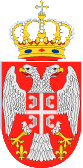 Република Србија(Назив организације у области спорта – носиоца програма)	Датум:  МП											ЛИЦЕ ОВЛАШЋЕНО ЗА ЗАСТУПАЊЕИЗВЕШТАЈ О ОДОБРЕНИМ  ПРОГРАМИМА И ПРОЈЕКТИМА КОЈИ СЕ ФИНАНСИРАЈУ ИЗ ЈАВНИХ ПРИХОДА РЕПУБЛИКЕ СРБИЈЕ, АУТОНОМНЕ ПОКРАЈИНЕ ИЛИ ЈЕДИНИЦЕ ЛОКАЛНЕ САМОУПРАВЕ И ОД СТРАНЕ ЈАВНИХ ПРЕДУЗЕЋА У 2019. ГОДИНИИЗВЕШТАЈ О ОДОБРЕНИМ ПРОГРАМИМА И ПРОЈЕКТИМА У ОБЛАСТИ СПОРТАИЗВЕШТАЈ О ОДОБРЕНИМ ПРОГРАМИМА И ПРОЈЕКТИМА У ОБЛАСТИ СПОРТАИЗВЕШТАЈ О ОДОБРЕНИМ ПРОГРАМИМА И ПРОЈЕКТИМА У ОБЛАСТИ СПОРТА1.Назив организације у области спорта, носиоца програма2.Седиште организације у области спорта3.Име и презиме заступника организације у области спорта4.Назив и седиште даваоца средстава из јавних прихода, односно назив и седиште јавног предузећа даваоца средстава5.Укупан износ средстава одобрен из јавних средстава, односно од јавног предузећа за реализацију програма6.Датум закључења уговора о финансирању програма 7.Област општег интереса, односно потреба и интереса грађана из чл. 112. став 1, чл. 134. став 1. и чл. 137. став 1. Закона о спорту у коју по својој садржини спада програм 8.Назив програма и основни садржај планираних програмских  активности9.Време трајања програма10.Грана/област спорта11.Укупна број учесника у реализацији програма12.Укупна вредност одобреног програма